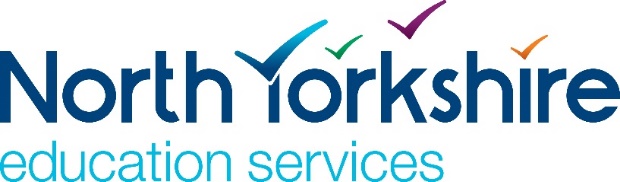 Term-time only workingThe weeks paid to term-time only employees is based on the number of weeks they work and the individual’s leave entitlement based on their length of service.   Using the accrual rates shown in Table 1, weeks paid can be calculated as follows:Weeks paid = weeks worked x accrual rate based on length of serviceTable 1The weeks to be paid for the TTO working patterns commonly worked in schools are shown in Table 2.  These values apply with effect from 1 April 2019.Table 2Updated March 2019Length of serviceDays leaveAccrual rateLess than 2 years230.1352 years240.1403 years250.1454 years260.1505 years270.15510 to 14 years300.17115 years330.187Weeks workedWeeks workedWeeks workedWeeks workedWeeks workedWeeks worked383940414243Length of serviceLess than 2 years43.144.345.446.547.748.8Length of service2 years43.344.545.646.747.949.0Length of service3 years43.544.745.846.948.149.2Length of service4 years43.744.846.047.148.349.4Length of service5 years43.945.046.247.448.549.7Length of service10 to 14 years44.545.746.848.049.250.3Length of service15 years45.146.347.548.749.851.0